Cycle 4Physique-chimieCatégorie : Mettre en œuvre son enseignement Sous-catégorie : Organisation et transformation de la matièreQuelle(s) représentations du système solaire ?Indications pour le professeur et scénario possibleL’activité peut être conduite en s’appuyant sur le numérique en utilisant par exemple le site http://www.astro-rennes.com/planetes/intro.php . Il est intéressant de conduire cette activité à partir d’une comparaison entre les données fournies par des encyclopédies scientifiques adaptées à la jeunesse et d’autres ressources documentaires.  Cela permet de faire travailler les élèves sur la validité de l’information. Travailler à partir de sources documentaires imprimées offre aussi l’avantage de canaliser l’attention des élèves et de permettre des pistes de différenciation.  Les  ressources 4, 5 et 6 sont des encyclopédies lisibles par la plupart des élèves. Il peut être intéressant de travailler avec un corpus de revues scientifiques ou d’articles de journaux. La liste des ressources proposées n’est pas exhaustive.Déroulement Phase 1 - Appropriation de la question Consigne donnée aux élèves : dessiner ou représenter ce qui vient à l’esprit quand on parle du « système solaire ». Les élève travaillent seuls.Phase 2 - Comparaison des productions faites au sein d’un groupe Au sein de chaque groupe identifier ce qui est commun et ce qui est différent parmi les propositions de chacun des membres. Chaque groupe doit produire un document qui fait ressortir la représentation adoptée par le groupe après échange. Phase 3 - Projection d’un premier extrait de la vidéo C’est pas sorcier - Le système solaire revisité. Développement des capacités d’attentionDurée de la projection 10 secondes. Capsule vidéo faite à partir du minutage suivant 2 min 26 s – 2 min 36 s. Travail individuel, chaque élève note le nom des planètes qu’il a entendu. Comparaison rapide par groupe.  Phase 4 - Projection d’un deuxième extrait Durée de la projection 2 min 20. Capsule vidéo faite à partir du minutage suivant : extrait 2 (2 min 42 s – 4 min 22 s). Chaque élève note les informations importantes données par Jamy lorsqu’il décrit la maquette du système solaire.Phase 5 - Réalisation d’une affiche qui explicite les différents constituants du système solairePar groupe, les élèves produisent un document qui présente les différents constituants du système solaire. Il n’est pas obligatoire de produire un schéma. Phase 6 - Travail d’analyse : La maquette produite par Jamy est-elle une représentation qui rend compte de la réalité ? Par groupe, les élèves doivent répondre à la question en justifiant leurs arguments à partir de données scientifiques. Le document fourni aux élèves est une image extraite du film (3 min 49). Les élèves doivent préciser la source qu’ils ont utilisée pour obtenir les données sur lesquelles ils appuient leur raisonnement. 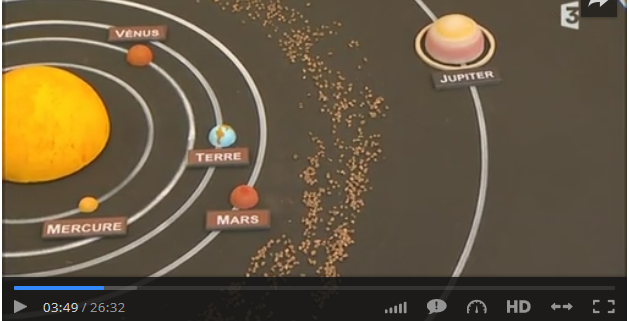 Plusieurs arguments sont recevables, cela permet d’aborder les notions d’organisation du système solaire, d’échelle et de faire réfléchir les élèves sur la relation entre une représentation de et l’information que l’on veut transmettre. Ressources  C’est pas sorcier - Le système solaire revisitéLe système solaire 1ère partie et 2ème partie, deux diaporamas qui peuvent servir de base à la recherche d’informations des élèves. La vidéo et les diaporamas précédents sont accessibles, ainsi que d’autres ressources, depuis l’éduthèque CNES, par exemple dans l’espace niveau collège (lien en bas de page), thème Explorer l’Univers,  partie Le système Solaire.La page Système solaire du site www.astro-rennes.com. Encyclopédie de l’espace, Gallimard, septembre 2013.Etoile et planètes, Robin Kerroud, les yeux de la découverte, mars 2013.Copain du Ciel, édition Claudine et Jean Michel Masson, Milan, mai 2013.Pour le professeur, le site du CLEA offre beaucoup de ressources : http://www.ac-nice.fr/clea/  Corpus de revues utilisables pour croiser les informations :Dossier pour la science n° 90  janvier mars 2016 Comment ça marche : les secrets de l’univers, Fleurus, janvier-mars 2016.THÈME : Organisation et transformations de la matiÈreAttendus de fin de cycle : Décrire l’organisation de la matière dans l’UniversRegistre d’enseignement : Enseignement communDescriptif : Dans cette activité, les élèves sont invités à proposer leur représentation initiale du système solaire. À partir d’informations issues  d’une vidéo, ils valident, corrigent  ou  complètent leur représentation. Pour terminer, ils conduisent une analyse critique d’une représentation du système solaire.Repère de progressivité : Au cycle 2 les élèves ont appris que la Terre fait partie d’un Univers très vaste composé de différents types d’astres. Au cycle 3, les mouvements des planètes sont proposés comme exemples de situations, activités et de ressources pour « observer et décrire les différents types de mouvements »Cette activité est proposée en début de cycle 4 ; elle permet d’identifier les représentations des élèves sur le système solaire.  L’objectif est de construire une représentation scientifique, qualitative et quantitative du système solaire.Elle peut être prolongée en AP et conduire à un travail différencié autour des échelles et des unités.Compétences travaillées : Domaine 4 : Pratiquer des démarches scientifiquesDévelopper des modèles simples pour expliquer des faits d’observation.Domaine 5 : Se situer dans l’espace et dans le tempsIdentifier les différentes échelles de structuration de l’Univers.Domaine 1 : Pratiquer des langagesLire et comprendre des documents scientifiques.Domaine 2 : S’approprier des outils et des méthodesEffectuer des recherches bibliographiques. Autres compétencesIdentifier les mots clés qui permettront d’effectuer une recherche d’informations scientifiques ; Interpréter des données scientifiques et tirer et communiquer des conclusions.Compétences et connaissances associées :Décrire la structure du système solaire ;Aborder les différentes unités de distance et savoir les convertir.Nature de la ressource : Travail documentaire permettant de structurer les connaissances antérieures ou représentations relatives au système solaire.Type d’approche pédagogique : Activité d’extraction d’information. Travail collaboratif. Mots clefs : lexique (planète, étoile, satellite), recherche de l’information.